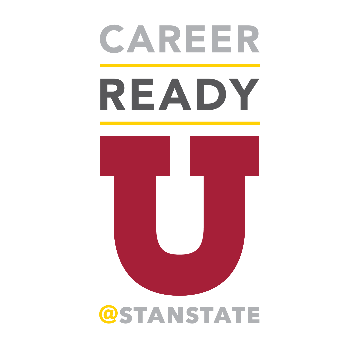 Memorandum of UnderstandingBetween CareerReadyU Founding Employer Partner OrganizationsAndThe Trustees of the California State UniversityThe Trustees of the California State University, on behalf of California State University, Stanislaus (hereinafter referred to as “Stanislaus State”) and [] (hereinafter referred to as “Employer Partner Organization”) enter into this Memorandum of Understanding (“MOU”) to build and develop an innovative and comprehensive Stanislaus State CareerReadyU program. The CareerReadyU initiative builds collaborative partnerships between regional private and public business, industry, civic, artistic, cultural and other sector employer leaders, alumni, and academia to enrich the Stanislaus State student and alumni experience by partnering more closely together to build, share knowledge, skills, and perspectives.Stanislaus State recognizes the valuable contributions that our external employer partner organizations make to our students’ future professional careers and to our region’s economy. Likewise, Stanislaus State recognizes our responsibility to consult more closely with our various employer sectors in order to provide a highly qualified pipeline of graduates that meet the needs of our regional employers’ continually evolving workforce needs. To that end, this MOU is entered into with partners who support Stanislaus State’s CareerReadyU initiative and commit to working together to create a stronger career-ready culture for all Stanislaus State students and alumni.SCOPE OF COLLABORATIONAreas of collaboration may be proposed by either Stanislaus State or Employer Partner Organization and may include, but are not limited to the following [PARTNERS SHOULD SELECT ITEMS THAT ARE PERTINENT TO THEIR PARTNERSHIP WITH STANISLAUS STATE. POSSIBILITIES INCLUDE, BUT ARE NOT LIMITED TO, THOSE LISTED BELOW]:Option to be invited as a founding employer partner to serve as a member of the Stanislaus State CareerReadyU Advisory Council (with approximately two meetings a year) to be an active employer voice to provide feedback regarding the CareerReadyU initiative, and to discuss and suggest workplace competencies desired in student/alumni hires. 	Opportunity to engage and network with Stanislaus State students and faculty in a variety of ways that best meets Stanislaus State’s and employer partners’ shared needs:  classroom presentations, mentorships, job shadow opportunities, service learning activities, internships, employer site visits, job informational interviews, job shadowing, and/or career fairs and other career connection events. 	Option to become more highly visible as a recognized employer partner recognized by the University’s CareerReadyU promotional and marketing materials (i.e., University website, social media, promotional materials, 24/7 access to the University’s online on-the-job & internship database--HIREStanState powered by the Handshake online app).  	Option to consult with the University to identify, develop and offer experiential experiences at the employer worksite (e.g., hosting internships, fieldwork, service learning opportunities) that will better build and align students’ career skills, knowledge and abilities that meet employer’s workforce needs; Option to explore other possibilities for how the University might work with the employer partner to address and offer additional professional development training, certificates or additional degrees for existing employers’ staff. 	Option to mutually share relevant materials and resources, with permission obtained from both the employer partner and Stanislaus State; 	Option to invite Stanislaus State to help organize and host Stanislaus State alumni events at the partner business/organization’s site;Option to capitalize on University media opportunities to promote employer partner’s/Stanislaus State’s alumni;NOTE:  Additional recruitment/sponsorship opportunities for a fee are also available. Please contact Julie Sedlemeyer, Director, Career and Professional Development Center (CPDC) for more information at jsedlemeyer@csustan.edu or 209-667-3645.DURATION This MOU shall be effective upon execution and will be reviewed and confirmed by the University with the Employer Partner Organization every two years from the date of execution unless requested earlier by either party. In addition, either party may request amendment(s) or termination of this MOU, with a 30-day prior written notice sent via email or certified letter to an authorized representative of the other party. Any activities in progress at the time of termination shall be permitted to conclude as planned, unless otherwise agreed upon in writing. There are two phases of the Stanislaus State CareerReadyU initiative. The first phase of the CareerReadyU initiative pilot commenced in the summer of 2019, where business, industry and other external employers are being recruited as Founding CareerReadyU employer partners. The second internal phase of the CareerReadyU initiative involving a comprehensive student and alumni career skill-building semester-by-semester program of support began in the pilot phase during the summer of 2019 and will officially begin in the summer of 2020.NON-DISCRIMINATIONThe parties agree not to discriminate on the basis of religion, race, creed, national or ethnic origin, sex, age, handicap, political affiliation, sexual orientation, disability or status as a veteran.FERPAThe parties acknowledge that information (if any) received from California State University, Stanislaus regarding students may be protected by the Family Educational Rights and Privacy Act (“FERPA”), and agrees to use such information only for the purpose for which it was disclosed and not to make it available to any third party without first obtaining the Student's written consent and written notification to a “university official.” For more information on FERPA requirements please contact the Registrar office. USE OF NAMENone of the parties shall use the name, logo, likeness, trademarks, image or other intellectual property of either of the other parties for any advertising, marketing, endorsement or any other purposes without the specific prior written consent of an authorized representative of the other party as to each such use. The Employer Partner Organization may refer to the affiliation with Stanislaus State in public information materials regarding the relevant partnership activities related to CareerReadyU. Stanislaus State reserves the right to review and request modification of reference to CareerReadyU as necessary.  Stanislaus State may refer to the affiliation with Employer Partner Organization in its brochures and other public information materials having to do with the CareerReadyU Program.INDEPENDENT STATUSEmployer Partner Organization and its employees and agents, and subcontractors shall act in an independent capacity and not as officers, employees or agents of Stanislaus State or the State of California.  SEVERABILITYEmployer Partner Organization and Stanislaus State agree that if any provision of this MOU is found to be illegal or unenforceable, such term or provision shall be deemed stricken and the remainder of the MOU shall remain in full force and effect. Either party having knowledge of such term or provision shall promptly inform the other of its presumed non-applicability of such provision.  INDEMNIFICATIONStanislaus State shall indemnify, defend, and hold harmless the Employer Partner Organization and their respective officers and employees from any and all claims and losses accruing or resulting from any and all claims and losses accruing or resulting to any other person, firm or corporation furnishing or supplying work, service, materials or supplies  in connection with the performance of this MOU, and from any and all claims and losses accruing or resulting to any person, firm or corporation related to, arising out of or resulting from Stanislaus State’sperformance of this MOU.Employer Partner Organization shall indemnify, defend, and hold harmless the State of California, Board of Trustees of the California State University, CSU, and their respective  officers, agents and employees from any and all claims and losses accruing or resulting to any other person, firm or corporation furnishing or supplying work, service, materials or supplies in connection with the performance of this MOU, and from any and all claims and losses accruing or resulting to any person, firm or corporation related to, arising out of or resulting from Employer Partner Organization’s performance of this MOU.INTENTThis MOU is entered into in a spirit of teamwork to establish or strengthen existing collaborative relationship and partnership between business entities, community organizations and Stanislaus State.I certify that I have read, understood and have received a copy of this Memorandum of Understanding. Please return signed MOU as a scanned pdf to: Lisa Medina: lcmedina@csustan.eduStrategic Planning, Enrollment Management, & Innovation DivisionMary Stuart Rogers Bldg, room 250(209) 667-3997For more information please contact: Dr. Gitanjali Kaul, Vice President, Strategic Planning, Enrollment Management & InnovationMary Stuart Rogers Administration Building, Room 255Work Phone: (209) 667-3204; Email: gikaul@csustan.eduThe Trustees of the California State University (on behalf of California State University, Stanislaus)Name of Partner Organization:Name/Title:Ellen JunnPresidentName/Title:Partner Organization’s CEO or RepresentativeSignature/Date:Signature/Date: